贺兰三小互联网+项目应用活动记录表项目名称纸笔课堂周    次2负责人及电话邢佳楠：15809505312活动地点二（3）、二（5）三（1）、三（5）本周培训内容线上活动主题及内容： 贺兰三小杨雪老师利用智写板对三年级语文下册《我变成了一棵大树》一课中，给出四组读音相近的词组，让学生从中找出读音不同的一组。活动效果：    1.课堂中，首先老师查看了孩子们智写板的连接情况，发现有49位同学在线，5位同学连接不成功。随后出示了题目信息，请学生郎读题目要求；紧接着将互动试题推送给学生，邀请学生选出最满意的答案。    2.学生作答完毕后，老师将全班学生的答题情况进行分析，发现有42个学生选择C选项，还有6位同学选择A。然后老师和同学们都清晰的可以看到哪6位同学选择了A选项，随后重点对选项A和C中的词语进行分析讲解。本节课，通过在练习环节中加入智写板抢答环节，提高了学生的学习兴趣，还能使老师快速的了解到哪些学生尚未掌握本节课的内容。线上活动主题及内容： 贺兰三小杨雪老师利用智写板对三年级语文下册《我变成了一棵大树》一课中，给出四组读音相近的词组，让学生从中找出读音不同的一组。活动效果：    1.课堂中，首先老师查看了孩子们智写板的连接情况，发现有49位同学在线，5位同学连接不成功。随后出示了题目信息，请学生郎读题目要求；紧接着将互动试题推送给学生，邀请学生选出最满意的答案。    2.学生作答完毕后，老师将全班学生的答题情况进行分析，发现有42个学生选择C选项，还有6位同学选择A。然后老师和同学们都清晰的可以看到哪6位同学选择了A选项，随后重点对选项A和C中的词语进行分析讲解。本节课，通过在练习环节中加入智写板抢答环节，提高了学生的学习兴趣，还能使老师快速的了解到哪些学生尚未掌握本节课的内容。线上活动主题及内容： 贺兰三小杨雪老师利用智写板对三年级语文下册《我变成了一棵大树》一课中，给出四组读音相近的词组，让学生从中找出读音不同的一组。活动效果：    1.课堂中，首先老师查看了孩子们智写板的连接情况，发现有49位同学在线，5位同学连接不成功。随后出示了题目信息，请学生郎读题目要求；紧接着将互动试题推送给学生，邀请学生选出最满意的答案。    2.学生作答完毕后，老师将全班学生的答题情况进行分析，发现有42个学生选择C选项，还有6位同学选择A。然后老师和同学们都清晰的可以看到哪6位同学选择了A选项，随后重点对选项A和C中的词语进行分析讲解。本节课，通过在练习环节中加入智写板抢答环节，提高了学生的学习兴趣，还能使老师快速的了解到哪些学生尚未掌握本节课的内容。活动照片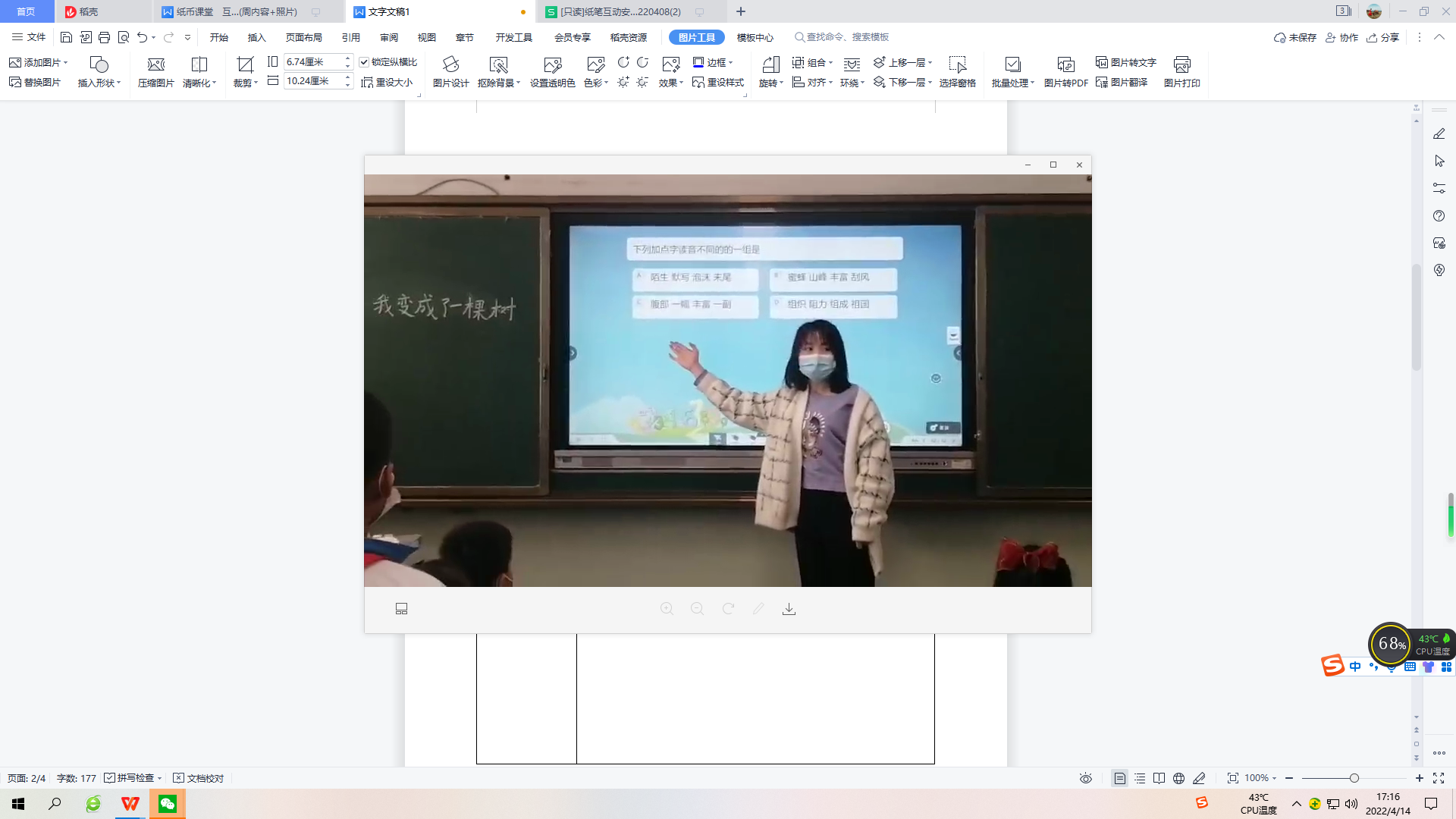 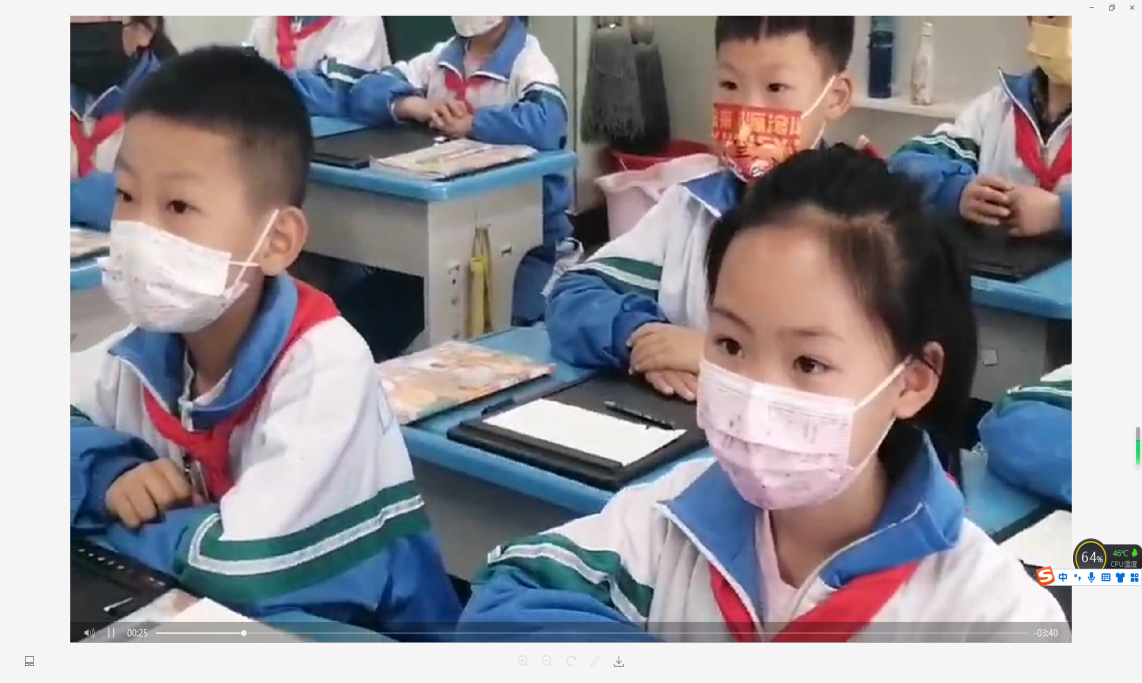 